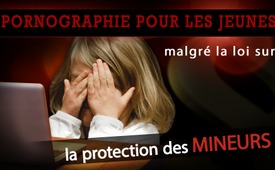 Pornographie pour les jeunes malgré la loi sur la protection des mineurs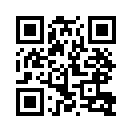 Le 18/6/2017 François Billot de Lochner écrivain français et président de la
« Liberté politique » a donné une conférence à Paris sur la pornographie et l’éducation sexuelle. Dans son exposé il nomme les chiffres  de  Google  :  les  sites pornos représenteraient un tiers des  sites  consultés.Le 18/6/2017 François Billot de Lochner écrivain français et président de la
« Liberté politique » a donné une conférence à Paris sur la pornographie et l’éducation sexuelle. Dans son exposé il nomme les chiffres  de  Google  :  les  sites pornos représenteraient un tiers des  sites  consultés.  Selon  les chiffres d’une étude française, 70% des adolescents entre 15 et 20 ans regardent des films pornos et 20% sont tombés dans l’addiction. Selon une étude de Bitdefender éditeur de logiciels de sécurité, les enfants de six ans qui ont accès à Internet sont déjà concernés. Un rapport sur l’environnement médiatique des jeunes indique que l’impact de la pornographie sur les enfants peut  être  analogue  à  un  abus sexuel. De même le professeur Israël  Nisand  et  le  psychiatre Laurent Karila mettent en garde contre les conséquences nocives : 
« modification de leur sexualité, angoisses terribles, une vision détestable de la femme ainsi que des séquelles émotionnelles et psychologiques. » 
En France, la loi sur la protection des mineurs interdit d’exposer un mineur à un  message  à  caractère  pornographique.  Comme  cette  loi n’est pas appliquée, il faut se poser  la  question  suivante  : Pourquoi  l’Etat  n’entreprend-il rien pour protéger la jeunesse des effets dévastateurs de la pornographie ?

Nous finissons cette émission par une citation  de David Reynié, écrivain :
« Le porno est un produit de consommation de masse. Il est devenu une problématique citoyenne, absente du débat  public »de ep./pm.Sources:https://fr.sott.net/article/3421-Les-consequences-de-la-pornographie-sur-les-enfantshttps://www.youtube.com/watch?v=ZZ8cWx3DYw0
https://www.bitdefender.fr/news/une-etude-bitdefender-rev%C3%A8le-que-les-enfants-regardent-du-porno-en-ligne-d%C3%A8s-lage-
de-six-ans%E2%80%A6-2754.html  | https://celsalab.fr/2017/10/10/enfants-et-pornographie-des-consequences-graves/
http://www.frequencemedicale.com/index.php?op=Actus&articleID=1361&fmnl=1
https://www.legifrance.gouv.fr/affichTexteArticle.do?idArticle=LEGIARTI000006421436&cidTexte=JORFTEXT000000878175Cela pourrait aussi vous intéresser:#Pornographie - www.kla.tv/Pornographie

#SexualisationPrecoce - précoce - www.kla.tv/SexualisationPrecoceKla.TV – Des nouvelles alternatives... libres – indépendantes – non censurées...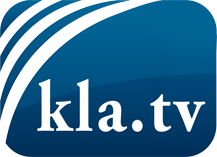 ce que les médias ne devraient pas dissimuler...peu entendu, du peuple pour le peuple...des informations régulières sur www.kla.tv/frÇa vaut la peine de rester avec nous! Vous pouvez vous abonner gratuitement à notre newsletter: www.kla.tv/abo-frAvis de sécurité:Les contre voix sont malheureusement de plus en plus censurées et réprimées. Tant que nous ne nous orientons pas en fonction des intérêts et des idéologies de la système presse, nous devons toujours nous attendre à ce que des prétextes soient recherchés pour bloquer ou supprimer Kla.TV.Alors mettez-vous dès aujourd’hui en réseau en dehors d’internet!
Cliquez ici: www.kla.tv/vernetzung&lang=frLicence:    Licence Creative Commons avec attribution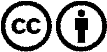 Il est permis de diffuser et d’utiliser notre matériel avec l’attribution! Toutefois, le matériel ne peut pas être utilisé hors contexte.
Cependant pour les institutions financées avec la redevance audio-visuelle, ceci n’est autorisé qu’avec notre accord. Des infractions peuvent entraîner des poursuites.